STARŠÍ ŠKOLNÍ VĚK – BIOLOGIE ČLOVĚKA 2Nežijeme, abychom jen jedli. I když – během života sní průměrný člověk:A:	10 tun potravyB:	  5 tun potravyC:	20 tun potravy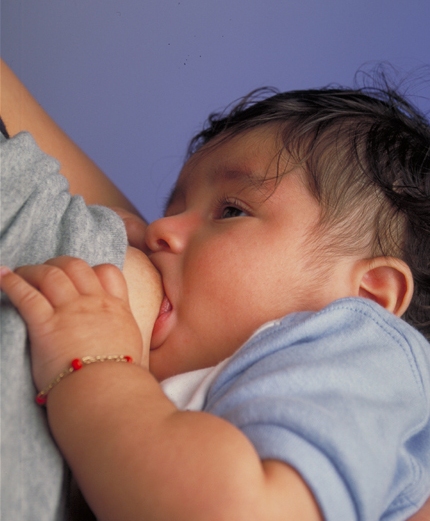 https://upload.wikimedia.org/wikipedia/commons/thumb/1/1e/Breastfeeding_infant.jpg/220px-Breastfeeding_infant.jpgK základním živinám v potravě patří cukry, tuky a bílkoviny. Jaké by mělo být správné zastoupení:A:	60 % cukrů, 25 % tuků, 15 % bílkovinB:	60 %bílkovin, 25 % tuků, 15 % cukrůC:	60 % tuků, 25 % cukrů, 15 % bílkovin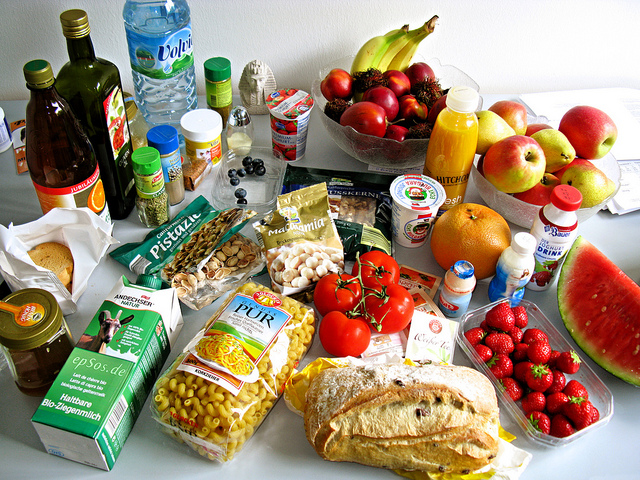 https://upload.wikimedia.org/wikipedia/commons/4/43/Alimentos.jpgJak dlouho přežije člověk bez jídla:A:	1 týdenB:	4 týdnyC:	5 týdnů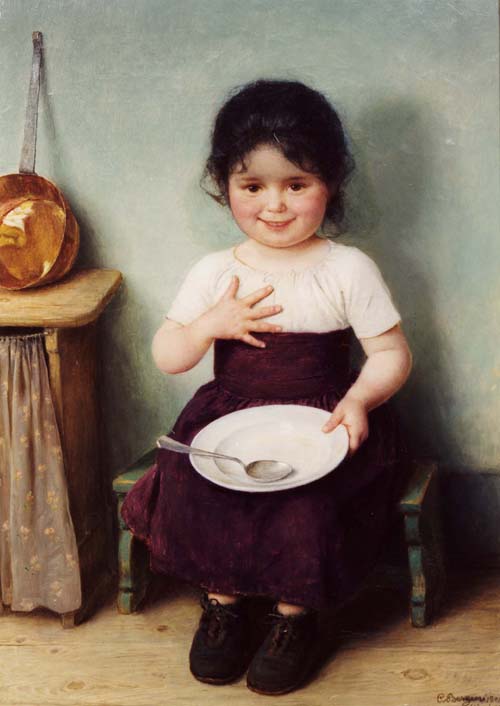 https://upload.wikimedia.org/wikipedia/commons/c/c8/Carl_von_Bergen_M%C3%A4dchen_mit_Teller.jpgNezbytné látky ve výživě jsou také voda, minerální látky a vitamíny.Jak dlouho přežije člověk bez vody:A:	5 dnůB:	2dnyC:	1 týden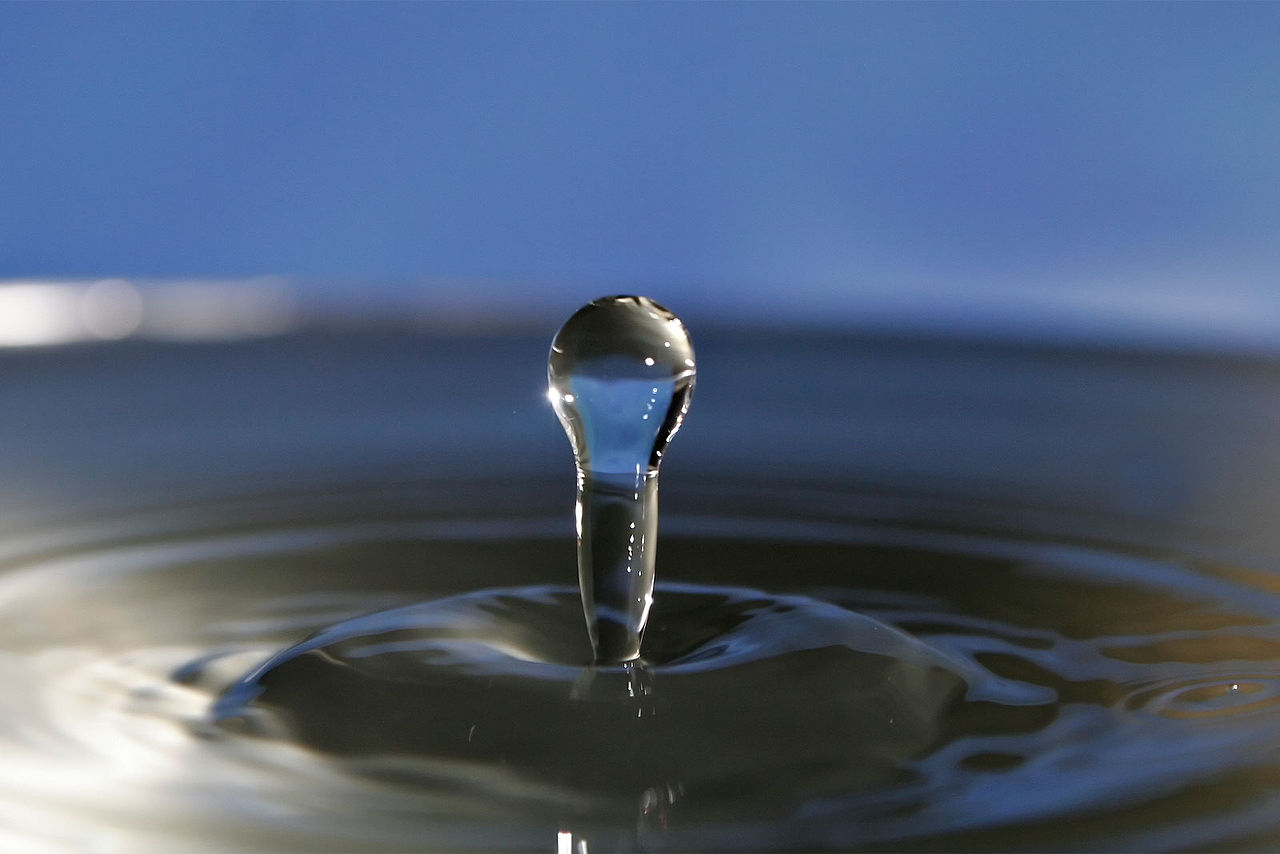 https://upload.wikimedia.org/wikipedia/commons/thumb/f/fc/Water_droplet_blue_bg05.jpg/1280px-Water_droplet_blue_bg05.jpgKolik vody by měl dospělý člověk vypít za jeden den:A:	1,5 l čisté vodyB:	5 l čisté vodyC:	2 – 3 l čisté vody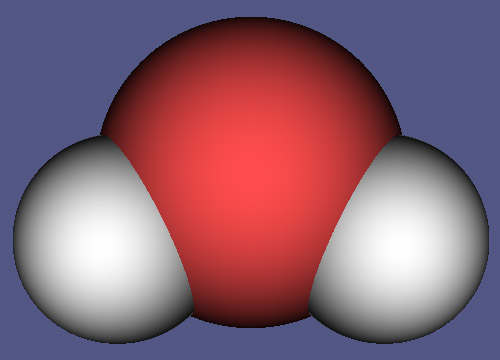 https://upload.wikimedia.org/wikipedia/commons/3/3e/H2O_%28water_molecule%29.jpgMinerální látky a vitamíny jsou důležité složky naší potravy.                   Kde jich je nejvíce:A:	luštěniny, brambory, rýžeB:	ryby, zelenina, ovoce, mléko, celozrnné obilninyC:	maso, vejce, mléko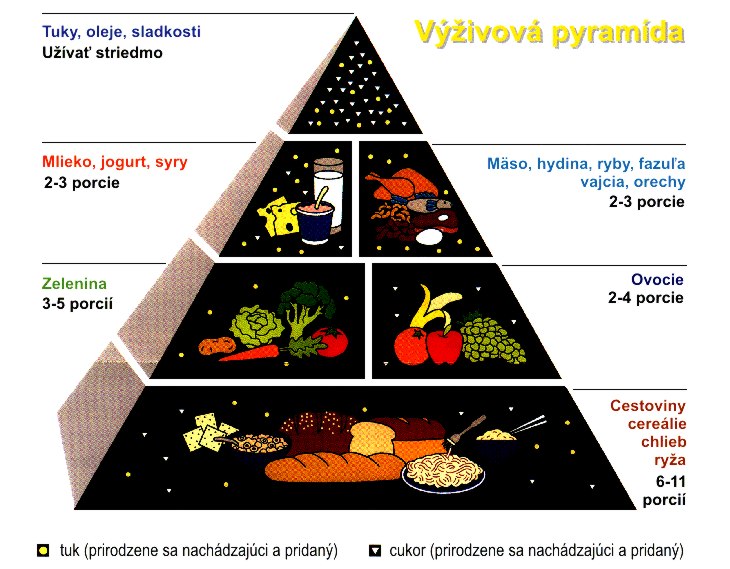 https://upload.wikimedia.org/wikipedia/commons/6/6f/USDA_Food_Pyramid_SK.jpgSouhrn všech chemických látkových procesů v těle se nazývá:A:	 metalurgieB:	 metabolismusC:	 metamorfὀza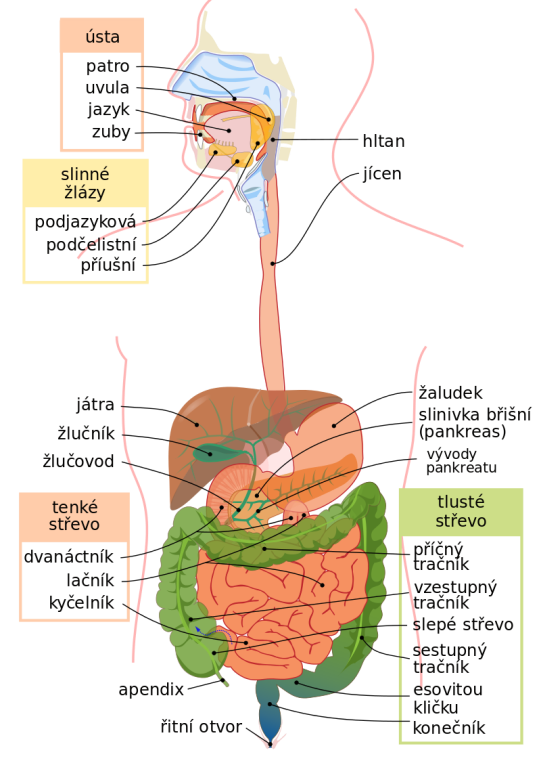 https://upload.wikimedia.org/wikipedia/commons/thumb/7/7c/Digestive_system_diagram_cs.svg/800px-Digestive_system_diagram_cs.svg.pngKteré živiny využívá lidské tělo jako nejvydatnější zdroje energie? Proto si je ukládá do zásoby:A:	tukyB:	cukry	C:	vitamíny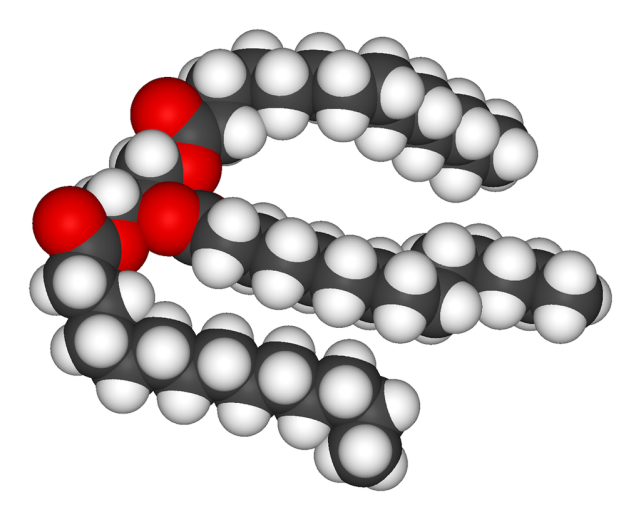 https://upload.wikimedia.org/wikipedia/commons/thumb/6/64/Trimyristin-3D-vdW.png/1024px-Trimyristin-3D-vdW.pngLidská kůže je složitý orgán. Zaujímá 7 % tělesné hmotnosti. Skládá se z:A:	kožní sval, kožní tkáň, tuková vrstvaB:	pokožka, škára, podkožní vazivoC:	kožní žlázy, vlasy, nehty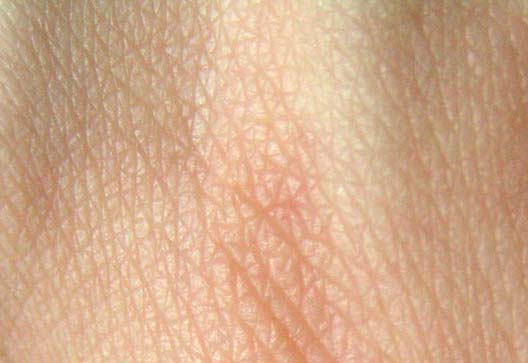 https://upload.wikimedia.org/wikipedia/commons/1/13/Human_skin_structure.jpg